Информационная запискао проведении акции ко дню защитника Отечества«Армейский чемоданчик» в МКОУ ДГ19 февраля в нашей школе стартовала  акция «Армейский чемоданчик», посвященная Дню Защитника Отечества, в который приняли участие обучающиеся  5 - 11 классов.Главная цель акции - повысить интерес школьников к изучению традиций и истории защиты Отечества на примере своей семьи. Ребята принесли в школу армейские фотографии, вещи и предметы своих отцов, братьев и других родственников и организовали выставку. В ходе демонстрации предметов армейского быта, среди которых были такие солдатские принадлежности, как фляжка, котелок, «дембельские альбомы», предметы обмундирования и многое другое, школьники рассказывали о военной службе своих родственников. Всего проведенных мероприятийКлассные часы-16Общешкольное мероприятие -1Общее количество участвующих приглашенных: Магомедова Мадина АлибиевнаОбщее количество детей принявших участие: 276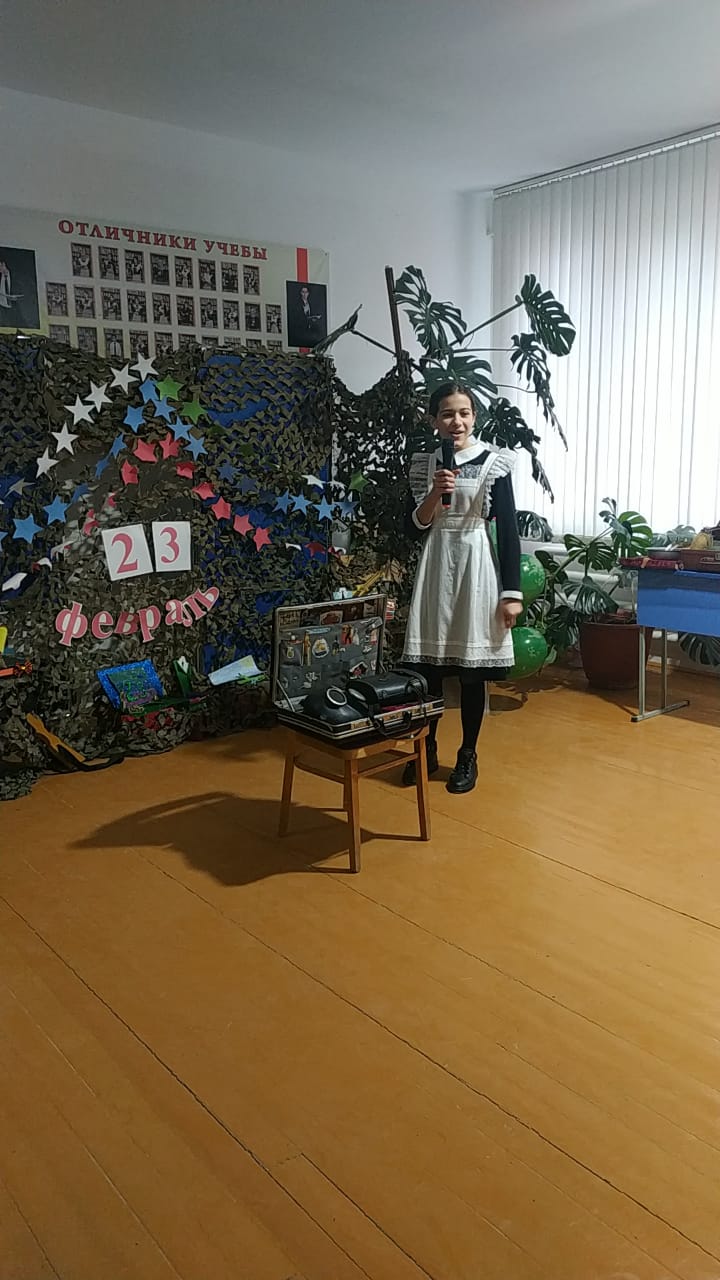 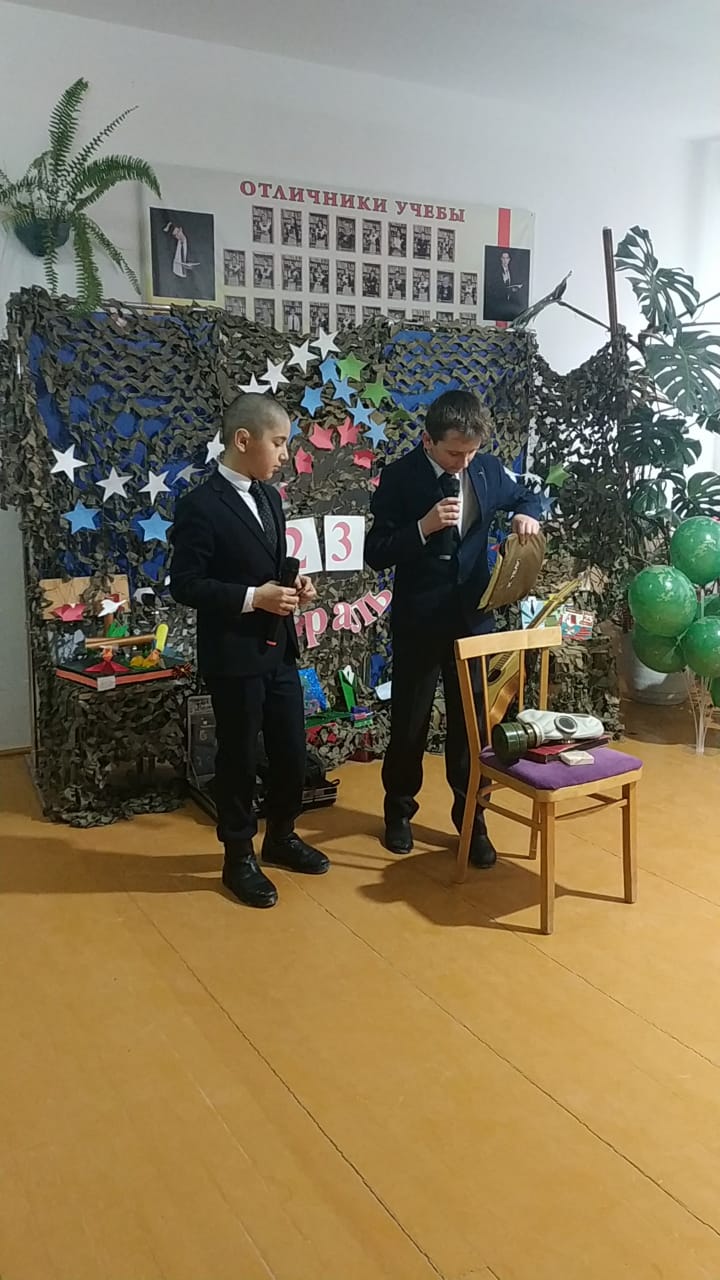 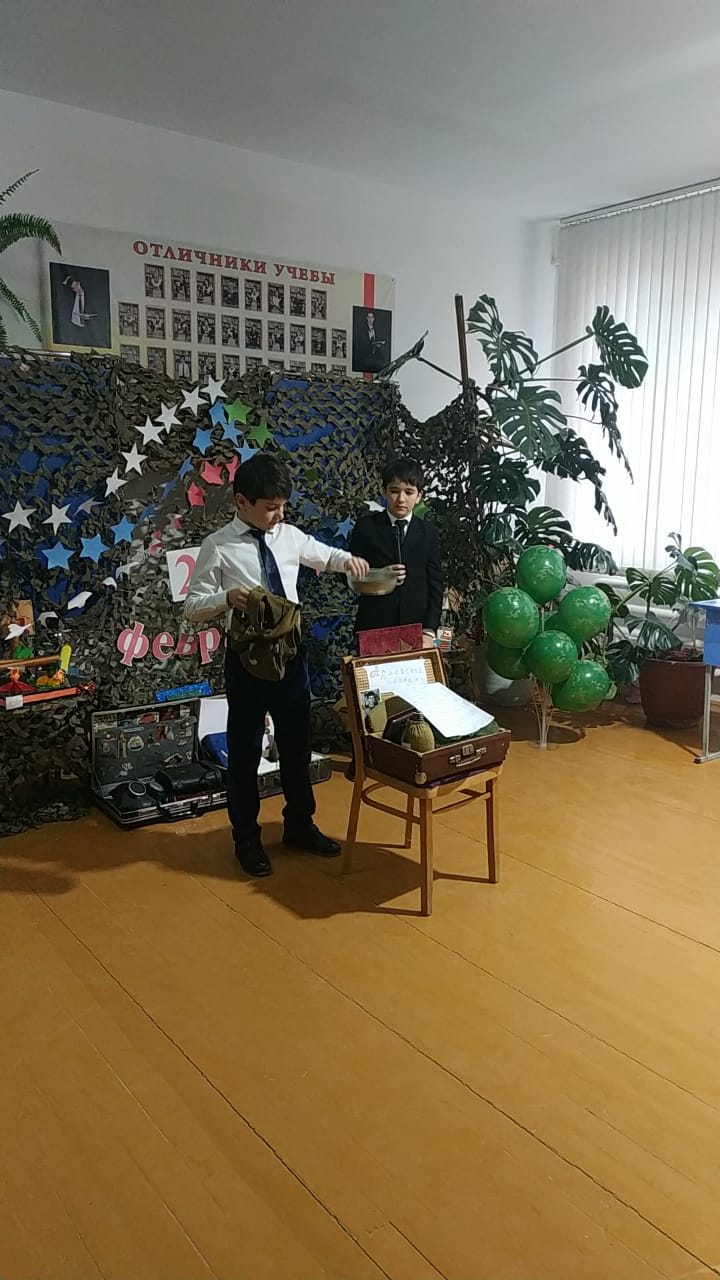 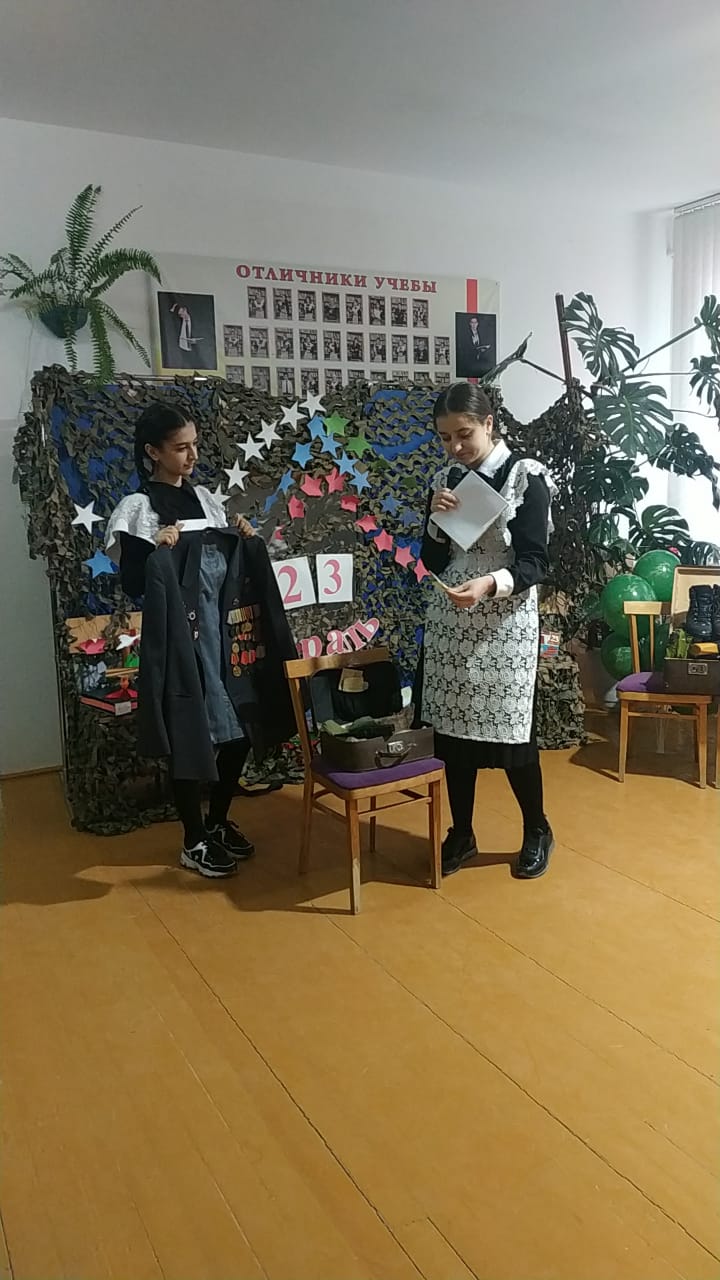 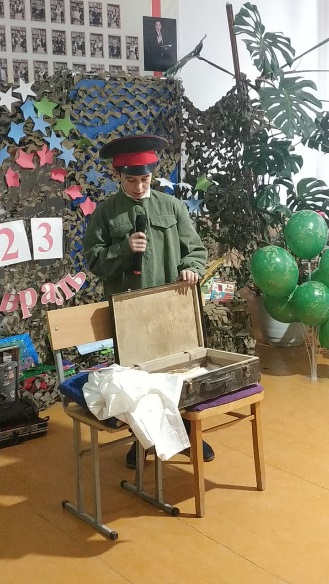 